S3 ‘I Built That' project in partnership with AWPRAll S3 pupils were involved in the ‘I built it’ project last Wednesday the 30th of November. The purpose of the event was to introduce our pupils to the construction industry and to consider it as a potential career once they leave school. This fits into the Developing the Young Workforce (DYW) agenda.We had staff from the three main contractors working on the AWPR from Balfour Beatty, Morrison Construction and Carillion.  They were working with our pupils to help them design and build a new model town. They were split into two main groups, the Dee and the Don and produced various models to fulfil the brief they were given. During the day they were given two main presentations about the construction industry. They highlighted the different routes to gain employment from apprenticeships and graduate entry. They also highlighted the potential career paths they could take.Overall we had a successful interdisciplinary day enjoyed by pupils and staff. Well done to both teams and thank you to the company’s involved!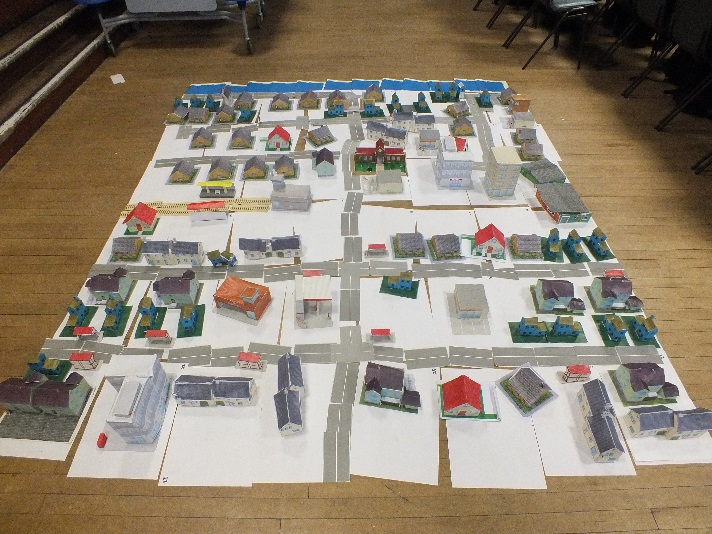 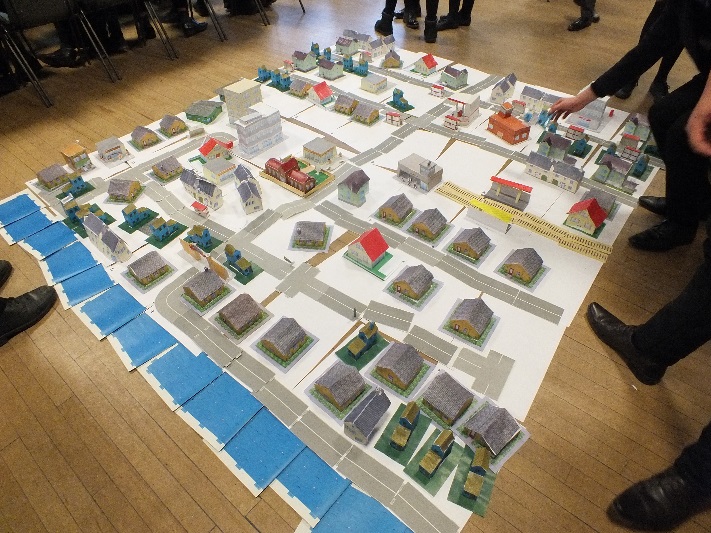 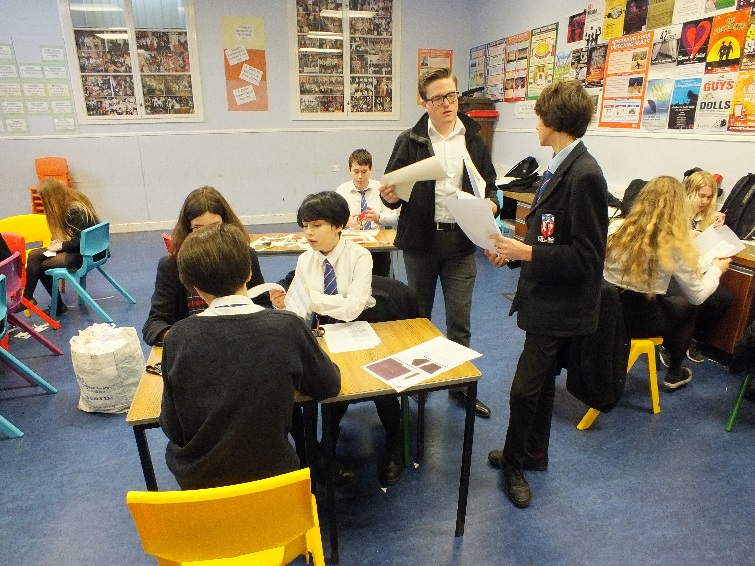 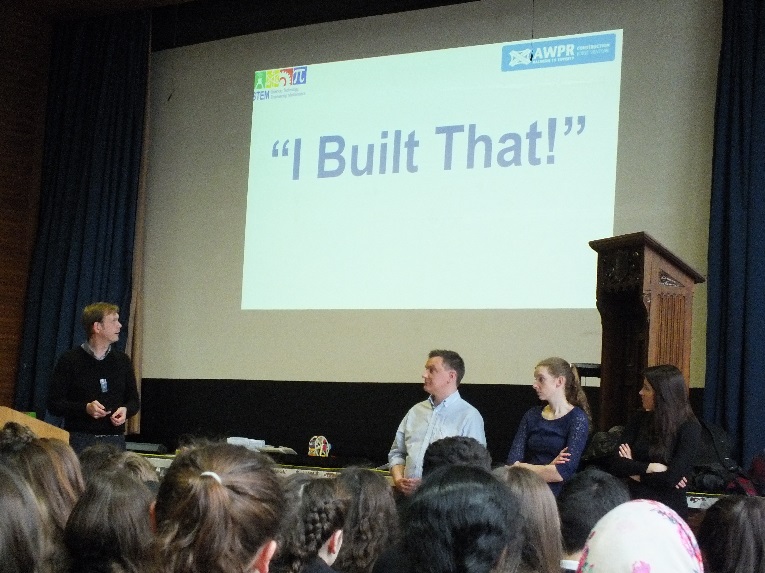 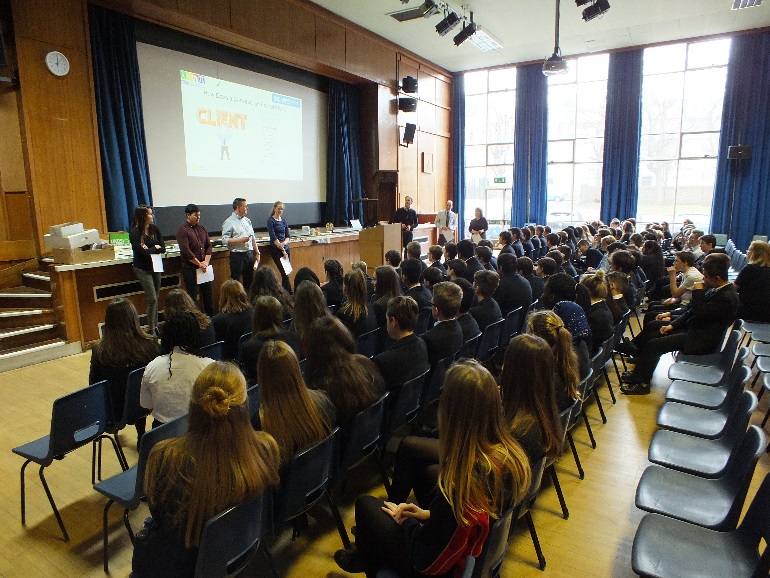 